IEEE P802.11
Wireless LANsProposed resolution: RejectDiscussion:  According to line 6-7 on page 554 of Draft P802.11ay_D2.2, optional features, such as A-PPDU, SU multiple space-time streams, STBC, DCM BPSK, DCM /2-BPSK, and MU reception are already excluded from the receive procedure described in 29.8.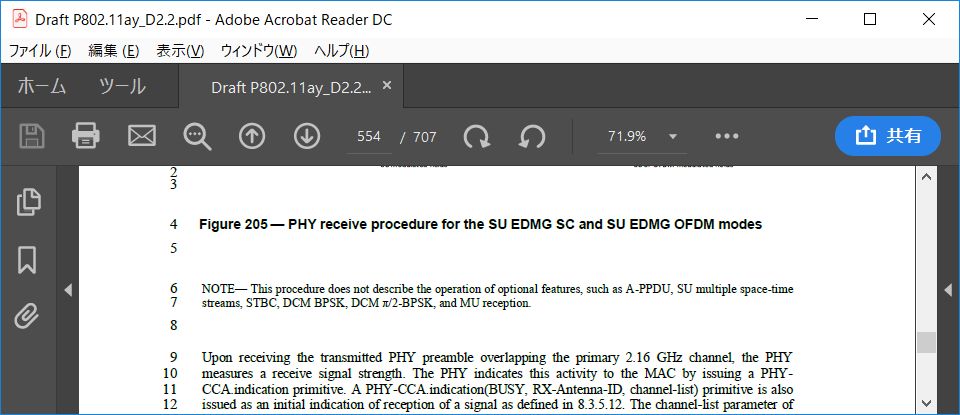 Proposed resolution: RejectDiscussion: A-PPDU and midamble have different purpose. The purpose of A-PPDU is increasing flexibility by aggregating PPDUs which may have different MCS. On the other hand the purpose of midamble is increasing robustness of long packet in mobility scenario by estimating channel in the middle of the packet. Furthermore, mobility scenario, e.g. 60km/h, is out of scope of 11ay. So, midamble might not be needed in11ay.Straw Poll:Do you agree to accept the comment resolution for CIDs 3215 and 3713 in 19/0032r0?References:Draft P802.11ay_D2.217/0051r3Comment Resolution on CID 3215 and 3713Comment Resolution on CID 3215 and 3713Comment Resolution on CID 3215 and 3713Comment Resolution on CID 3215 and 3713Comment Resolution on CID 3215 and 3713Date:  2019-1-15Date:  2019-1-15Date:  2019-1-15Date:  2019-1-15Date:  2019-1-15Author(s):Author(s):Author(s):Author(s):Author(s):NameAffiliationAddressPhoneemailTakenori SakamotoPanasonicsakamoto.takenori@jp.panasonic.comHiroyuki MotozukaPanasonicCIDClausePageCommentProposed change3215Receive procedure ignores a-ppduAdd text to describe going from end of data to header receiver, or exclude a-ppdu from procedureCIDClausePageCommentProposed change3713Is A-PPDU in real use in 802.11ad? There is midamble in 802.11ax. We should avoid having multiple techniques for the same purpose.Allow to use midamble that was proposed in 802.11ax and forbid A-PPDU.